426049, Удмуртская Республика, г.Ижевск, ул.  Гагарина,35,тел.(3412) 49-34-73Муниципальное бюджетное дошкольное образовательное учреждение «Детский сад № 60»Сетевое взаимодействие педагогов реализующих программу «Детский сад – Дом радости»   по проблеме:«Региональный компонент в системе работы педагогов по художественно – эстетическому развитию детей»(из опыта работы)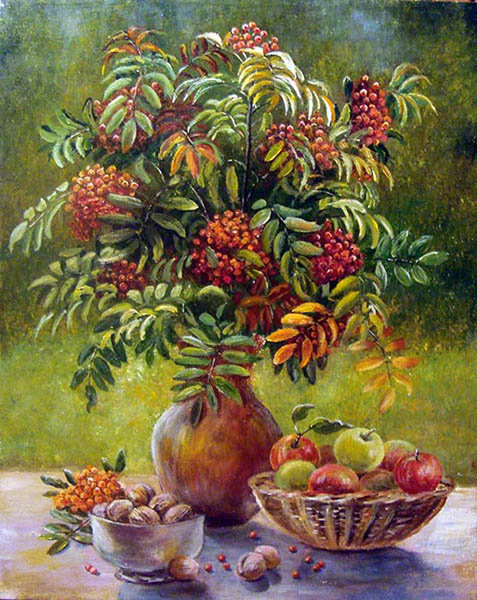  Ижевск, 2016г.Все хорошее в людях из детства.Как истоки добра пробудить?Прикоснуться к природе всем сердцем:  Удивиться,                     Узнать,                                  Полюбить!8.45 Регистрация9.00  Вступительное слово. Заместитель дирек-тора по учебно-методической работе. МБО УДПО ЦПКРДО «Альтернатива» Наталья Валерьевна Соловьева9.15 Доклад «Региональный компонент в работе по художественно – эстетическому развитию детей» Воспитатель  высшей квалификационной  категории Костина Ирина Владимировна.9.45 Презентация «Наши традиции» Музыкальный руководитель высшей квалификационной категорииШаяхметова Гульнара Фуатовна.10.15 Чай-пауза.10.25-11.00 Деловая игра. «Технология проведения  рисования в разных возрастных группах» Воспитатель  высшей квалификационной  категории Костина Ирина Владимировна11.00 Обмен мнениями